INDICAÇÃO Nº 645/2019Sugere ao Poder Executivo Municipal instalação de abrigo em ponto de ônibus na Avenida Antônio Pedroso em frente ETEC Prof. Dr. José Dagnoni, no bairro Cidade Nova.Excelentíssimo Senhor Prefeito Municipal,Nos termos do Art. 108 do Regimento Interno desta Casa de Leis, dirigem-me a Vossa Excelência para sugerir que, por intermédio do Setor competente, seja realizada a instalação de abrigo em ponto de ônibus na Avenida Antônio Pedroso em frente ETEC Prof. Dr. José Dagnoni, no bairro Cidade Nova, neste município.Justificativa:Moradores da localidade procuraram este vereador cobrando providências no sentido que este ponto de ônibus não possui abrigo, fazendo com que os munícipes que aguardam no local fiquem expostos ao sol e a chuva, dentre eles idosos, mãe com crianças de colo e adolescentes que freqüentam o Colégio ETEC.  Desta forma, solicita-se que seja instalado com urgência um abrigo neste local.Plenário “Dr. Tancredo Neves”, em 21 de fevereiro de 2.019.CELSO LUCCATTI CARNEIRO“Celso da Bicicletaria”-vereador-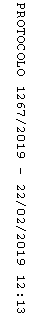 